BULLETIN D’ADHESION à JCALL SWITZERLANDJe déclare adhérer aux buts de l’Association JCall Switzerland et je demande à être inscrit(e) en qualité de membre. Je m’acquitterai de la cotisation** pour l’année 2013 au moyen du bulletin de versement ci-joint ou sur le compte IBAN CH84 0900 0000 1260 3519 6 c/o PostFinance.Date :							Signature :……………………………………….…………………………..			……………………………………..……………………………………  * Facultatif** Cotisation membre actif : CHF 100.-,  Cotisation couple : CHF 150.- ,  Cotisation étudiants (-25 ans) et AVS : CHF 50.-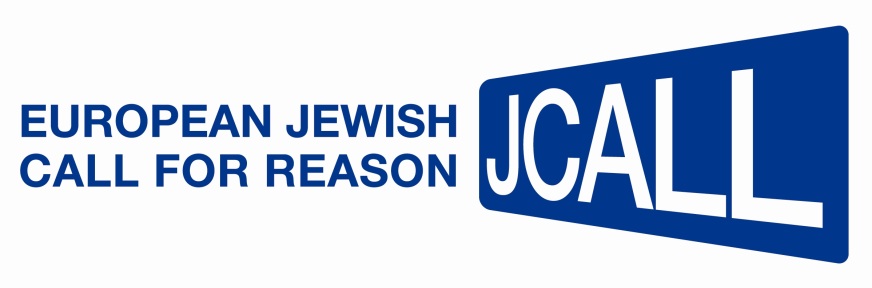 Appel à la raisonL’appel que vous lirez ci-dessous a déjà été signé par des personnalités et des membres d’associations juives européennes, engagées depuis toujours dans le combat pour la paix au Moyen-Orient. (www.jcall.eu/).Notre objectif est de rendre publiques les positions de juifs européens, trop longtemps silencieux, et de faire entendre une voix juive solidaire de l’État d’Israël et critique quant aux choix actuels de son gouvernement.Nous appelons toutes celles et tous ceux qui se reconnaissent en ce texte à le signer.Cet appel à la Raison a été présenté lors d’une importante réunion au Parlement européen à Bruxelles le 3 mai 2010.N’oubliez pas de signer cet appel si vous le soutenez.*****************Citoyens de pays européens, juifs, nous sommes impliqués dans la vie politique et sociale de nos pays respectifs. Quels que soient nos itinéraires personnels, le lien à l’État d’Israël fait partie de notre identité. L’avenir et la sécurité de cet État auquel nous sommes indéfectiblement attachés nous préoccupent.Or, nous voyons que l’existence d’Israël est à nouveau en danger. Loin de sous-estimer la menace de ses ennemis extérieurs, nous savons que ce danger se trouve aussi dans l’occupation et la poursuite ininterrompue des implantations en Cisjordanie et dans les quartiers arabes de Jérusalem Est, qui sont une erreur politique et une faute morale. Et qui alimentent, en outre, un processus de délégitimation inacceptable d’Israël en tant qu’État.C’est pourquoi nous avons décidé de nous mobiliser autour des principes suivants :L’avenir d’Israël passe nécessairement par l’établissement d’une paix avec le peuple palestinien selon le principe « deux Peuples, deux États ». Nous le savons tous, il y a urgence. Bientôt Israël sera confronté à une alternative désastreuse : soit devenir un État où les Juifs seraient minoritaires dans leur propre pays ; soit mettre en place un régime qui déshonorerait Israël et le transformerait en une arène de guerre civile.Il importe donc que l’Union Européenne, comme les États-Unis, fasse pression sur les deux parties et les aide à parvenir à un règlement raisonnable et rapide du conflit israélo-palestinien. L’Europe, par son histoire, a des responsabilités dans cette région du monde. Si la décision ultime appartient au peuple souverain d’Israël, la solidarité des Juifs de la Diaspora leur impose d’œuvrer pour que cette décision soit la bonne. L’alignement systématique sur la politique du gouvernement israélien est dangereux car il va à l’encontre des intérêts véritables de l’État d’Israël. Nous voulons créer un mouvement européen capable de faire entendre la voix de la raison à tous. Ce mouvement se veut au-dessus des clivages partisans. Il a pour ambition d’œuvrer à la survie d’Israël en tant qu’État juif et démocratique, laquelle est conditionnée par la création d’un État palestinien souverain et viable.C’est dans cet esprit que nous appelons tous ceux qui se reconnaissent dans ces principes à signer et à faire signer cet appel.Lieu et Date : …………………………………………………………….                       Signature : ……………………………………………………………..NOM : ………..…………………………………………………………………..…………………………..……………Né(e) en* : _ _ _ _PRENOM(s) : ………………………………………………………………………………………………………………………………………………………ADRESSE : …………………………………………………………………………………………………………………..…………………………………………………………………………………………………………………………………………………………………………….………………………………………………………EMAIL : ……………………………………………..…………………………………………@………………………….……………………………..….…….TELEPHONE(s) : …………………………………………………………………………………………………….………………………………………..………………………………………………………………………………………………………………………………………………………………………………………….